Publicado en Barcelona el 18/12/2018 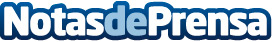 Preparación para la certificación CESCOM®, entre los valores del nuevo máster de EAE en Compliance Este máster se añade al área de Derecho de EAE Business School que cuenta con el Máster en Análisis Económico del Derecho y Gestión PúblicaDatos de contacto:Montserrat Bros93 227 80 90Nota de prensa publicada en: https://www.notasdeprensa.es/preparacion-para-la-certificacion-cescom-entre Categorias: Internacional Nacional Derecho E-Commerce Universidades http://www.notasdeprensa.es